ОБРАЗЕЦ ОФОРМЛЕНИЯ СТАТЬИУДК 330В.Д. Пивоваровастудент 2 курса магистратуры института экономики и управленияНаучный руководитель: Н.Р. Балынскаяд.полит.н., профессор кафедры ГМУиУПМагнитогорский государственный технический университет им. Г.И. Носова»г. Магнитогорск, Российская ФедерацияЕ-mail: balynskaya@list.ruАНАЛИЗ РЫНКА ТРУДААннотацияАктуальность. Цель. Метод. Результат. Выводы.Ключевые слова:Слово, слово, слово, слово, словоТекст. Текст. «Цитата» [1, C. 35]. Текст (таблица 1). Таблица 1 Название таблицыТекст. Текст (рисунок 1).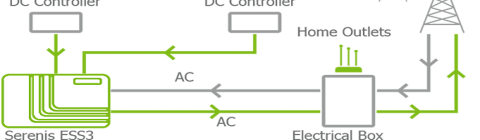 Рисунок 1 – Название рисункаТекст. Текст.Список использованной литературыЛитература.Литература.© В.Д. Пивоварова, 2020